КУРСКАЯ ЕПАРХИЯ РУССКОЙ ПРАВОСЛАВНОЙ ЦЕРКВИ МОСКОВСКОГО ПАТРИАРХАТАКурский филиал федерального государственного образовательного бюджетного учреждения высшего образования «Финансовый университет при Правительстве Российской Федерации»Харьковский институт управления (г. Харьков, Украина)Белорусский государственный экономический университет (г. Минск, Белоруссия)Общественная палата Курской областиКурская региональная общественная организация ВЭО РоссииКурская областная общественная организация «Союз интеллигенции»Российское философское общество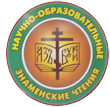 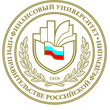 XI Международные научно-образовательные Знаменские чтения «Русская цивилизация в свете исторического выбора святого князя Владимира»ПрограммаX Международной научно-практической конференции«Христианство. Философия. Культура»Посвящается д.филос.н., профессору В.И. Колядко Курск2015Х Международная научно-практическая конференция «Христианство. Философия. Культура»Организационный комитет конференции:Дремова Людмила Алексеевна – директор Курского филиала ФГОБУ ВПО «Финансовый университет при Правительстве Российской Федерации», к.э.н., доцент, зам. председателя Общественной палаты Курской области  – председатель Оргкомитета;иерей Тигрий Хачатрян - к. богословия, руководитель Миссионерского отдела Курской епархии, помощник проректора по научной работе Курской Православной духовной семинарии.Когай Евгения Анатольевна – д. филос. н., проф., зав. каф. социологии и политологии Курского государственного университета, председатель комиссии по вопросам развития науки, образования и культуры  Общественной палаты Курской области;Леонтьева Вероника Николаевна – д. филос.н., проф. каф. естественных, социально-экономических и гуманитарных дисциплин Харьковского института управления (Харьков, Украина);Пономаренко Инесса Анатольевна – к.э.н., доц. Белорусского государственного экономического университета (Минск, Белоруссия);Баркатунов Владимир Феоктистович – к.соц.н., доц., зав. каф. «Философия, история и право» Курского филиала Финансового университета при Правительстве РФ;Абаджи Ольга Викторовна – к.филос.н., доц. каф. «Философия, история и право» Курского филиала Финансового университета при Правительстве РФ.Сопредседатели: Дремова Людмила Алексеевна, директор Курского филиала Финансового университета при Правительстве РФ, кандидат экономических наук, доцент, зам. председателя Общественной палаты Курской области, Когай Евгения Анатольевна, д. филос. н., проф., зав. каф. социологии и политологии Курского государственного университета, председатель комиссии по вопросам развития науки, образования и культуры  Общественной палаты Курской области, протоиерей Роман Братчик, преп. каф. религиоведения Курского государственного университета, настоятель Успенского храма г. Курчатова.Координатор: Абаджи Ольга Викторовна, к. филос. н., доц. каф. «Философия, история и право» Курского филиала Финансового университета при Правительстве РФ.Дата и время проведения: 17 марта, 11.00Место проведения: конференц-зал Курского филиала Финансового университета при Правительстве РФ (ауд. 104), г. Курск, ул. Ломоносова, 3Проблематика конференции:Русская цивилизация в духовном, историческом и социокультурном измерении;Традиция как условие непрерывности социокультурного процесса;Актуальные проблемы социальной жизни в контексте христианского мировоззрения;Власть духовная и власть светская: сюжеты взаимодействия в истории России;Православное культурное наследие в современной России;Тексты современной культуры и христианские ценности;Стабилизационный и инновационный потенциал православной культуры;Православная антропология и антропоцентризм современности.1. Регистрация участников: 10.30-11.00 (фойе 1 этажа) Книжная выставка «Христианство. Философия. Культура» (конференц-зал)2. Начало работы конференции: 11.002.1. Пленарное заседание: 11.00-12.45 (конференц-зал, аудитория №104, 1 этаж) 1. Приветственное слово от Курского филиала Финансового университета при Правительстве РФ: Баркатунов Владимир Феоктистович, кандидат социологических наук, зав. кафедрой «Философия, история и право» Курского филиала Финансового университета при Правительстве РФ; 2. Приветственное слово от Курской епархии: иерей Тигрий Хачатрян, к. богословия, руководитель Миссионерского отдела Курской епархии, помощник проректора по научной работе Курской Православной духовной семинарии.3. Приветственное слово от Общественной палаты Курской области: Когай Евгения Анатольевна – доктор философских наук, профессор, зав. каф. социологии и политологии Курского государственного университета, председатель комиссии по вопросам развития науки, образования и культуры  Общественной палаты Курской области.Выступления участников (регламент – 15-20 мин.):Щавелев Сергей Павлович, д.филос.н, д.и.н., проф., зав. каф. философии Курского государственного медицинского университета. Государственное строительство Владимира Святославича и житийно-летописный город Курск.Леонтьева Вероника Николаевна, доктор философских наук, доцент (Харьков, Украина). Не страшась "аберрации близости". Омельченко Светлана Николаевна, к.филос.н., доц. каф. социологии управления и социальной работы Харьковского национального университета имени В.Н. Каразина (г. Харьков, Украина). Социокультурный потенциал социальной сферы.Баркатунов Владимир Феоктистович, к.соц.н., зав каф. «Философия, история и право» Курского филиала Финансового университета при Правительстве  РФ. Взаимодействие государства, институтов гражданского общества и РПЦ в вопросах противодействия коррупции. Ширманова Марина Юрьевна, к.филос.н., доц. каф. философии и теологии  социально-теологического факультета НИУ «Белгородский государственный университет». Выражение опыта самосознавания личности в русском языке.2.3. Музыкальная программа: 12.45-13.00: Выступление Почетного работника среднего и специального образования, почетного работника культуры и искусства Курской области Светланы Захарьянц (скрипка) и солиста Курской областной государственной филармонии Сергея Сидорова (баян). 2.4. Кофе-брейк: 13.00-13.30 (буфет, 1 этаж)2.5. Выступление докладчиков по секциям (регламент – 10 минут): 13.30-15.002.5.1. Секция I «Антропологическая проблематика в философии и религии» (конференц-зал, ауд. №104, 1 этаж)Руководители секции:  д. филос. н., проф., зав. каф. социологии и политологии Курского государственного университета Когай Евгения Анатольевна, к.филос.н., ст. преп. каф. «Философия, история и право» Курского филиала Финансового университета при Правительстве РФ Бойко Владимир Николаевич.Бабаскин Олег Павлович, к.и.н., преп. ОБОУ НПО «Курский монтажный техникум», Бабаскина Татьяна Ивановна, к.э.н., доц. каф. «Экономика и финансы» Курского филиала  Финуниверситета при Правительстве РФ. Духовное воспитание как возможность сохранения исторической памяти.Бойко Владимир Николаевич, к. филос. н., ст. преп. каф. «Философия, история и право»  Курского филиала  Финуниверситета при Правительстве РФ. Роль интуиции в математическом творчестве. Колесников Сергей Александрович, д.филол.н., проф. каф. гуманитарных и социально-экономических дисциплин Белгородского юридического института МВД России. Духовно-нравственное воспитание средствами иконописного искусства (по трудам П. Флоренского).Кульчицкая Нина Николаевна, доц. каф. филологии Орловского института усовершенствования учителей. Преображение мира и человека: природа художественного слова.Мешков Вячеслав Михайлович, д.филос.н., доц. каф. философии и социально-политических дисциплин Полтавского национального технического университета имени Ю.В. Кондратюка (Полтава, Украина). Книга «Иова» как письменный источник эпохи осевого времени древнееврейской культуры.Панков Эдуард Васильевич, к.филос.н., доц. каф. «Философия, история и право» Орловского филиала Финуниверситета. Проблемы философии сознания в романе В. Пелевина «S.N.U.F.F.»Побережный Александр Алексеевич, к. филос.н., доц. каф. философии и социологии Курской государственной сельскохозяйственной академии имени профессора И.И. Иванова. Философское наследие С.Н. Булгакова и проблема истины в науке.Серякова Татьяна Николаевна, к.филос.н., доц., Телегин Александр Александрович, к.филос.н., доц. каф. философии Курского государственного университета. К. Леонтьев о власти: диагноз и прогноз.Торубарова Татьяна Викторовна, д.филос.н., проф. каф. философии Курского государственного университета. К вопросу об истоках философии.Чаплыгин Александр Константинович, д.филос.н., проф., зав. каф. философии и политологии Харьковского национального автомобильно-дорожного университета (Харьков, Украина), Сук Елена Евгеньевна, ст. преп. каф. философии и политологии Харьковского национального автомобильно-дорожного университета (Харьков, Украина). Диалог и творчество Бога и человека у С.Л. Франка. Черкашин Михаил Дмитриевич, к.филос.н., доц. каф. гражданско-правовых и уголовно-правовых дисциплин Курской академии государственной и муниципальной службы, Спицына Анна Олеговна, доц. каф. гражданско-правовых и уголовно-правовых дисциплин Курской академии государственной и муниципальной службы. Русская философская мысль и православные традиции.2.5.2. Секция II «Духовные аспекты развития культуры» (зал заседаний Ученого совета ауд. № 207, 2 этаж)Руководители секции:  к.филос.н., зав. кафедрой общеобразовательных дисциплин Курской государственной сельскохозяйственной академии имени профессора И.И. Иванова Федотова Людмила Григорьевна, к.филос. н., доц. каф. «Философия, история и право» Курского филиала Финансового университета при Правительстве РФ Абаджи Ольга Викторовна. Абаджи Ольга Викторовна, к. филос. н., доц. каф. «Философия, история и право» Курского филиала Финансового университета при Правительстве РФ. Сакральное измерение культурного ландшафта.Барышникова Ольга Олеговна, к.филол.н., преп. каф. дошкольного и начального образования Курского института развития образования. Женский идеал Ф.М. Достоевского в контексте русской и европейской культур.Гордилов Виктор Антонович, к.филос.н., доц. Белгородского государственного аграрного университета имени В.Я. Горина. Культура. Христианство. Духовность.Гурова Валерия Яковлевна, к.п.н., доц. каф. филологии Орловского института усовершенствования учителей. Имя как духовная основа героев романа Е. Водолазкина «Лавр».Гусев Леонид Юрьевич, к.филол.н., доц. Курской православной духовной семинарии. Финансово-экономические отношения в русском фольклоре.Емельянов Андрей Сергеевич, аспирант каф. философии Курского государственного университета. Практика монашеского аскетизма как стратегия управления желаниями.Загревский Евгений Иванович, к.филол.н., доц. каф. естественных, социально-экономических и гуманитарных дисциплин Харьковского института управления (Харьков, Украина). Необходимость продолжения экзегезы (филологический аспект).Кузьмина Виолетта Михайловна, к.и.н., доц. каф. международных отношений и государственного управления Юго-Западного государственного университета, Трусова Виктория Николаевна, студентка Юго-Западного государственного университета. Православие как особый путь русской культуры.(Кукина) Ирина Владимировна, преп. церковного искусства Курской православной духовной семинарии. Христианство и искусство Древней Руси.Мелихова Юлия Владимировна, к. филол.н., доц. каф. филологии Орловского института усовершенствования учителей. Рассказы Т. Толстой в контексте православной культуры.Салтык Галина Александровна, д.и.н., проф., зав. каф. культурологии Курского государственного университета. Православное наследие в культуре России: история и современность.Федотова Людмила Григорьевна, к.филос.н., зав. кафедрой общеобразовательных дисциплин Курской государственной сельскохозяйственной академии имени профессора И.И. Иванова. Христианство и либеральные ценности.Цурик Татьяна Олеговна, к. культурологии, доц. каф. истории и социально-культурного сервиса. Монументальные образы в архаическом и сакральном культурном ландшафте Курской области.Щепочкина Анна Михайловна, ст. преп. каф. философии и социологии Алтайского государственного технического университета им. И.И.Ползунова, Залюбовская Мария Александровна, студентка Алтайского государственного технического университета им.И.И.Ползунова. Культура речи специалиста.2.5.3. Секция III «Христианство и общество» (ауд. №205, 2 этаж)Руководители секции: д.и.н., проф., зав. каф. культурологии Курского государственного университета Салтык Галина Александровна, к.соц.н., зав каф. «Философия, история и право» Курского филиала Финансового университета при Правительстве  РФ Баркатунов Владимир Феоктистович.Андриянова Татьяна Владимировна, к.соц.н., доц. каф. социологии и политологии Курского государственного университета, Саркисян Ромела Амбарцумовна, студентка 4 курса факультета философии, социологии и культурологии Курского государственного университета. Религиозные конфликты: взгляд молодежи.Андриянова Татьяна Владимировна, к.соц.н., доц. каф. социологии и политологии Курского государственного университета, Шевцова Юлия Владимировна, студентка Курского государственного университета. Раздаточный материал как средство первичной коммуникации (на примере религиозных сект Курской области.Бабаскин Олег Павлович, к.и.н., преп. ОБОУ НПО «Курский монтажный техникум», Бабаскина Татьяна Ивановна, к.э.н., доц. каф. «Экономика и финансы» Курского филиала  Финуниверситета при Правительстве РФ. Школа – помощница церкви в деле просвещения народа.Исайчева Ольга Алексеевна, к.с.н., доц. каф. философии и социологии Юго-Западного государственного университета. Семейные традиции в контексте христианских ценностей.Когай Евгения Анатольевна, д.филос.н., проф., зав. каф. социологии и политологии Курского государственного университета, председатель комиссии по вопросам науки, образования и культуры Общественной палаты Курской области. Социокультурный потенциал модернизационных преобразований региона и ценности православной культуры.Кузьмина Виолетта Михайловна, к.и.н., доц. каф. международных отношений и государственного управления Юго-Западного государственного университета, Куркина Елена Владимировна, студентка Юго-Западного государственного университета. Из истории развития Курской епархии в советские годы.Левченко Валерий Алексеевич, д. э. н., проф. каф. «Менеджмент и маркетинг» Курского филиала Финансового университета при Правительстве  РФ, Бобырева Елена Валерьевна, к.э.н., доц. каф. таможенного дела  и мировой экономики Юго-Западного государственного университета. Конституция Российской Федерации, Социальная Концепция русской православной церкви и нравственное здоровье нации.Лопин Вячеслав Николаевич, д.т.н., проф., зав. каф. «Математика и информатика» Курского филиала Финансового университета при Правительстве  РФ. Актуальные вопросы информационной безопасности в социотехнических системах.Макаева Людмила Юрьевна, лаборант каф. «Философия, история и право» Курского филиала Финансового университета при Правительстве  РФ. Христианские ценности и ценности современного общества.Москалева Ольга Алексеевна, к.э.н., доц. каф. «Экономика и финансы» Курского филиала  Финуниверситета при Правительстве РФ, Пономаренко Инесса Анатольевна, к.э.н., доц. каф. бухгалтерского учета и аудита в промышленности Белорусского государственного экономического университета (Минск, Белоруссия). Похвала и наказание в христианском воспитании ребенка.Мохов Игорь Александрович, к.э.н., доцент каф. «Экономика и финансы» Курского филиала  Финуниверситета при Правительстве РФ, Мохова Светлана Степановна, к.э.н., доцент каф. «Менеджмент и маркетинг» Курского филиала  Финуниверситета при Правительстве РФ. Особенности социальной структуры российского общества.Муштенко Наталья Сергеевна, к.п.н., ст. преп. Курского института социального образования (филиал) РГСУ. Формирование профессионального менталитета будущего специалиста.Спицына Анна Олеговна доц. каф. гражданско-правовых и уголовно-правовых дисциплин Курской академии государственной и муниципальной службы, Ибряева Дарья, студентка 4 курса, направление подготовки «Юриспруденция» Курской академии государственной и муниципальной службы. Актуальные вопросы материнства, отцовства и детства (взгляд духовенства и правоведов).Спицына Анна Олеговна, доц. каф. гражданско-правовых и уголовно-правовых дисциплин Курской академии государственной и муниципальной службы», Дьяченко Екатерина, студентка 4 курса, направление подготовки «Юриспруденция» Курской академии государственной и муниципальной службы. Правовые проблемы воспитания детей в социокультурных условиях развития светского государства. Цыганенко Наталия Викторовна, к.с.н., доц. каф. философии и социологии Алтайского государственного технического университета им. И. И. Ползунова. Религиозная идентичность населения Сибири.